12o ΠΑΝΕΛΛΗΝΙΟ ΣΥΝΕΔΡΙΟ ΤΗΣ ΠΑΙΔΑΓΩΓΙΚΗΣ ΕΤΑΙΡΕΙΑΣ ΕΛΛΑΔΟΣΠΑΙΔΑΓΩΓΙΚΟ ΤΜΗΜΑ ΝΗΠΙΑΓΩΓΩΝ ΠΑΝΕΠΙΣΤΗΜΙΟΥ ΙΩΑΝΝΙΝΩΝμε θέμα: «Ελληνική Παιδαγωγική και Εκπαιδευτική Έρευνα»Ιωάννινα, 10-12 Νοεμβρίου 2023Να σταλεί μέσω ηλεκτρονικού ταχυδρομείου στην ηλεκτρονική διεύθυνση: 12synpee.ptn@uoi.gr Κύριος εισηγητής στο Συνέδριο
Επώνυμο :  ________________________________ Όνομα : 	 Ίδρυμα  / Φορέας : 	Διεύθυνση Επικοινωνίας :	Πόλη : __________________   Ταχ. Κώδικας : ___________________  Χώρα :  	Τηλ. : __________________________  Τηλ. (κινητό) : ______________________________________________Fax :  ____________________________  Email : __________________________________________________Συγγραφέας / είς: (Ονοματεπώνυμο, Ιδιότητα, Ίδρυμα / Φορέας)				1.  __________________________________________________________________________2. ________________________________________________	_______________________________3. ________________________________________________	_______________________________Ημερομηνία: ___________________			Υπογραφή: ____________________________ΠΑΡΑΚΑΛΟΥΜΕ ΝΑ ΣΥΜΠΛΗΡΩΣΕΤΕ ΤΑ ΣΤΟΙΧΕΙΑ ΤΗΣ ΠΕΡΙΛΗΨΗΣ ΣΑΣ (ΕΩΣ 400 ΛΕΞΕΙΣ) ΣΤΟ ΠΑΡΑΚΑΤΩ ΠΛΑΙΣΙΟΠΑΙΔΑΓΩΓΙΚΗ ΕΤΑΙΡΕΙΑ ΕΛΛΑΔΟΣΑΝΑΞΑΓΟΡΑ 1 & ΣΩΚΡΑΤΟΥΣ, 105 52 ΑΘΗΝΑ Τηλ. & Fax: 210-52.30.777, 210-36.88.082Ιστοσελίδα: www.pee.grE-mail: info@pee.gr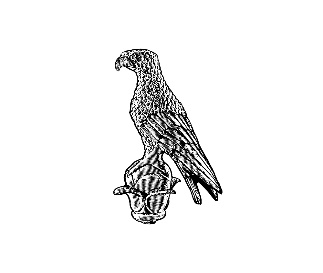            ΠΑΝΕΠΙΣΤΗΜΙΟ ΙΩΑΝΝΙΝΩΝ            ΣΧΟΛΗ ΕΠΙΣΤΗΜΩΝ ΑΓΩΓΗΣ  ΠΑΙΔΑΓΩΓΙΚΟ ΤΜΗΜΑ ΝΗΠΙΑΓΩΓΩΝ ΕΝΤΥΠΟ ΥΠΟΒΟΛΗΣ ΠΕΡΙΛΗΨΗΣ ΠΑΡΑΤΑΣΗ ΠΡΟΘΕΣΜΙΑΣ ΥΠΟΒΟΛΗΣ ΠΕΡΙΛΗΨΗΣ ΓΙΑ ΤΟ ΣΥΝΕΔΡΙΟ ΜΕΧΡΙ 20 ΙΟΥΛΙΟΥ 2023ΤΙΤΛΟΣ ΠΕΡΙΛΗΨΗΣ: ΘΕΜΑΤΙΚΟΣ ΑΞΟΝΑΣ:ΠΕΡΙΛΗΨΗ: ΛΕΞΕΙΣ – ΚΛΕΙΔΙΑ: